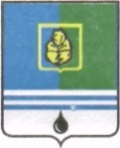 РЕШЕНИЕДУМЫ ГОРОДА КОГАЛЫМАХанты-Мансийского автономного округа - ЮгрыОт «17» июня 2020 г. 							№ 420-ГД О внесении изменений в решение Думы города Когалымаот 29.10.2010 №541-ГДВ соответствии с Бюджетным кодексом, Уставом города Когалыма, Дума города Когалыма РЕШИЛА:1. Внести в приложение к решению Думы города Когалыма от 29.10.2010 №541-ГД «Об утверждении Положения об управлении муниципальным долгом города Когалыма» (далее – Положение) следующие изменения:1.1. в пункте 5.4 раздела 5 Положения слова «и исполняется» исключить.2. Приостановить действие пункта 4.3 раздела 4 и пункта 5.3 раздела 5 Положения до 01.01.2021. 3. Опубликовать настоящее решение в газете «Когалымский вестник».ПредседательДумы города КогалымаГлава города Когалыма____________ А.Ю.Говорищева_____________ Н.Н.Пальчиков